LV: Kohlensäure-NachweisMaterialien: 				2 Reagenzgläser, 2 Stopfen mit Gärröhrchen, ReagenzglasständerChemikalien:				Demin. Wasser, MineralwasserDurchführung: 			Zu Beginn werden die Gärröhrchen mit Calciumhydroxid-Lösung gefüllt. Die Reagenzgläser werden zu ¾ mit demin. Wasser und mit Mineralwasser gefüllt. Dann werden die Stopfen auf die Reagenzgläser gesetzt und gewartet.Beobachtung:			Im Gärröhrchen auf dem Reagenzglas mit Mineralwasser steigen Bläschen auf und die Lösung trübt sich milchig weiß. Die Calciumhydroxid-Lösung über dem demin. Wasser bleibt klar und farblos.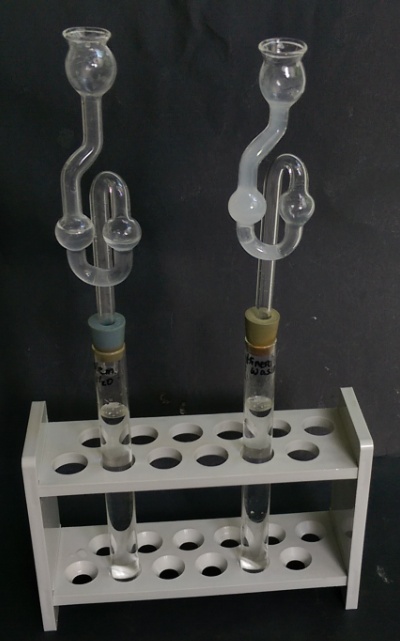 Abbildung : Das demin. Wasser mit dem Gärröhrchen mit Calciumhydroxid-Lösung (links) und das Reagenzglas mit Mineralwasser und einer getrübten Calciumhydroxid-Lösung (rechts).Deutung:			Im Mineralwasser ist Kohlensäure enthalten, die mit Hilfe vom ausfallenden Calciumcarbonat nachgewiesen werden kann. Die Reaktionsgleichung lautet:			H2CO3(aq)  H2O(l) + CO2(g)			Im Gärröhrchen läuft folgende Reaktion ab:			Ca2+(aq) + 2 OH-(aq) +  CO2(g)   CaCO3(s) + H2O(l) 			Durch das entstandene Calciumcarbonat, das in Wasser schwer löslich ist, trübt sich die Lösung.Entsorgung:	           	Die Lösungen können in den Ausguss geben werden. Literatur:	ähnlich zu: Kappenberg, http://www.kappenberg.com/hosted/wolbeck/chemieheft10a/praktch/h2co3/h2co3.htm, keine Jahreszahlangabe vorhanden (letzter Aufruf am 10.08.2015 um 20.45 Uhr).GefahrenstoffeGefahrenstoffeGefahrenstoffeGefahrenstoffeGefahrenstoffeGefahrenstoffeGefahrenstoffeGefahrenstoffeGefahrenstoffeCalciumhydroxidCalciumhydroxidCalciumhydroxidH: 315, 318, 335H: 315, 318, 335H: 315, 318, 335P: 361, 280, 305+351+338P: 361, 280, 305+351+338P: 361, 280, 305+351+338Demin. WasserDemin. WasserDemin. WasserH: -H: -H: -P: -P: -P: -MineralswasserMineralswasserMineralswasserH: -H: -H: -P: -P: -P: -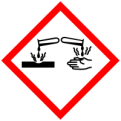 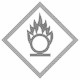 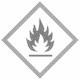 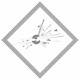 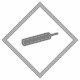 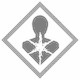 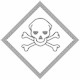 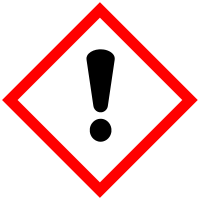 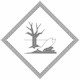 